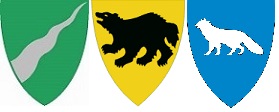 PPT for Målselv, Bardu og Dyrøy  |  Unntatt offentlighet: Offl. § 13, jfr. fvl. § 13.1.1Revidert PPT 20.01.2021Henvisning til PP-tjenesten - voksenPersonopplysninger om søkerPersonopplysninger om søkerPersonopplysninger om søkerFødselsnummerFornavnEtternavnAdressePostnummerPoststedTelefonnummerMorsmålOpprinnelseslandKjønn Mann    KvinneBehov for tolk Ja    NeiBehov for tolk Ja    NeiBoform  Egen bolig         Bolig med personale       AnnetNavn på bolig eller eventuelt annet:Tidligere skolegangTidligere skolegangGrunnskole: Antall år:Videregående skole:Antall år:Yrkesutdanning:Antall år:Høyere utdanning:Antall år:Annet:Antall år:Arbeidserfaring Vansker som ligger til grunn for søknaden  Lærevansker                                                                               Utviklingshemming Ervervet skade/vanske                                                             Psykiatritjeneste Synshemming                                                                             Hørselshemming Sammensatte vansker/funksjonshemming                          Utredning av lese- og skrivevansker Språk/kommunikasjonsvansker                                             AnnetBeskriv annet:Opplæringsbehov  Lære å uttrykke seg muntlig  Lære å uttrykke seg skriftlig  Lære å lese    Lære å regne   Tegnspråkopplæring/tegn til tale Annet:Dokumentasjon vedlegges søknaden for riktig og rask saksbehandlingDokumentasjon vedlegges søknaden for riktig og rask saksbehandlingDokumentasjon vedlegges søknaden for riktig og rask saksbehandlingHvis PP-tjenesten må innhente opplysninger for videre arbeid, ber vi om navn/adresse/telefon samt samtykke fra søker og/eller nærmeste pårørende til dette.Av hensyn til videre saksgang ber vi om at søker vedlegger dokumentasjon som har betydning for saksbehandlingen.Hvis PP-tjenesten må innhente opplysninger for videre arbeid, ber vi om navn/adresse/telefon samt samtykke fra søker og/eller nærmeste pårørende til dette.Av hensyn til videre saksgang ber vi om at søker vedlegger dokumentasjon som har betydning for saksbehandlingen.SkoleAdresseAdresseLegesenterAdresseAdresseSykehus/avdelingAdresseAdresseNAVAdresseAdresseAndre opplysningerDersom PP-tjenesten må innhente dokumentasjon Ja, søker samtykker i at dokumentasjon kan innhentes                                                                    Nei, søker samtykker ikke til innhenting av dokumentasjonSamtykke til henvisning til PPTSamtykke til henvisning til PPTSamtykke til henvisning til PPTPP-tjenesten er pålagt taushetsplikt etter forvaltningsloven § 13a, pkt 1, og særlover på enkelte områder.Vi samtykker til henvisning til PP-tjenesten. Vi er kjent med opplysningene gitt på skjemaet.PP-tjenesten er pålagt taushetsplikt etter forvaltningsloven § 13a, pkt 1, og særlover på enkelte områder.Vi samtykker til henvisning til PP-tjenesten. Vi er kjent med opplysningene gitt på skjemaet.Dato:SøkerSøkerDato:Foresatt 1Foresatt 1Dato:Foresatt 2Foresatt 2Vårt samtykke innbefatter også at PP-tjenesten kan samarbeide med tjenestene hvis nødvendig (sett kryss)Vårt samtykke innbefatter også at PP-tjenesten kan samarbeide med tjenestene hvis nødvendig (sett kryss)Vårt samtykke innbefatter også at PP-tjenesten kan samarbeide med tjenestene hvis nødvendig (sett kryss) Skolehelsetjeneste                                                                    Fastlege/spesialisthelsetjeneste Barneverntjeneste                                                                     Psykiatritjeneste Habiliteringstjeneste                                                                 Annet: Skolehelsetjeneste                                                                    Fastlege/spesialisthelsetjeneste Barneverntjeneste                                                                     Psykiatritjeneste Habiliteringstjeneste                                                                 Annet: Skolehelsetjeneste                                                                    Fastlege/spesialisthelsetjeneste Barneverntjeneste                                                                     Psykiatritjeneste Habiliteringstjeneste                                                                 Annet:Underskrift på søknad og samtykke til sakkyndig vurderingUnderskrift på søknad og samtykke til sakkyndig vurderingUnderskrift på søknad og samtykke til sakkyndig vurderingJeg godkjenner at opplysningene i søknaden med vedlegg, kan gis til pedagogisk-psykologisk tjeneste som gjør en sakkyndig vurdering av om jeg har rett til spesialundervisning etter opplæringsloven § 5-1.Jeg godkjenner at opplysningene i søknaden med vedlegg, kan gis til pedagogisk-psykologisk tjeneste som gjør en sakkyndig vurdering av om jeg har rett til spesialundervisning etter opplæringsloven § 5-1.Jeg godkjenner at opplysningene i søknaden med vedlegg, kan gis til pedagogisk-psykologisk tjeneste som gjør en sakkyndig vurdering av om jeg har rett til spesialundervisning etter opplæringsloven § 5-1.Sted:Dato:Underskrift av søker:Sted:Dato:Underskrift for søker/hjelpeverge:Henvisning og vedlegg sendes: PPT for Målselv, Bardu og Dyrøy, Øvreveien 30, 9325 Bardufoss